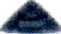 İsveç Tarım Kurulu1 Ocak 2021'den İtibaren İsveç'te Uygulanacak Yeni Bitki Sağlığı SertifikalarıSayın Yetkili,1 Ocak 2021'den itibaren İsveç Ulusal Bitki Koruma Örgütü (İsveç Tarım Kurulu) resmi bitki sağlığı hizmetlerinin, yeni ihracat bitki sağlığı sertifikaları ve yeniden ihracat bitki sağlığı sertifikaları düzenlemeye başlayacağını hatırlatmak isteriz.Yeni sertifikalarda, bitki zararlılarına karşı koruyucu önlemlerle ilgili 26 Ekim 2016 tarihli Avrupa Parlamentosu ve Konsey Yönetmeliği (AB) 2016/2031 ile belirlenen gereklilikleri yerine getirmek için önceki modellerimizle karşılaştırıldığında küçük değişiklikler yapılmıştır. Sertifikalardaki temel değişiklikler şunlardır:İhracat bitki sağlığı sertifikasında renk siyahtan yeşile, yeniden ihracat bitki sağlığı sertifikasında siyahtan kahverengiye değiştirilmiştir,Sertifikaya AB bayrağı eklenmiştir ve tüm logolar renkli olarak basılmıştır.Sertifikanın alt kısmına kabartmalı bir damga eklenmiştir.Yeni ihracat ve yeniden ihraç bitki sağlığı sertifikalarının örnekleri bu yazının ekinde gönderilmiştir.SaygılarımızlaKristof Capieau